5 мая 2018 года в 10.00. в городском легкоатлетическом пробеге, посвященном 73-годовщине Великой Отечественной войны стартовала команда МБОУ СОШ №3 8а класса. Во главе с учителем физической культуры Тюриной ВВ. ребята пробежали от военкомата до Обелиска «Огонь Вечной славы» где ребята возложили цветы к Книге памяти. Их встречал на финише директор школы-Деменьтиенко Елена Евгеньевна.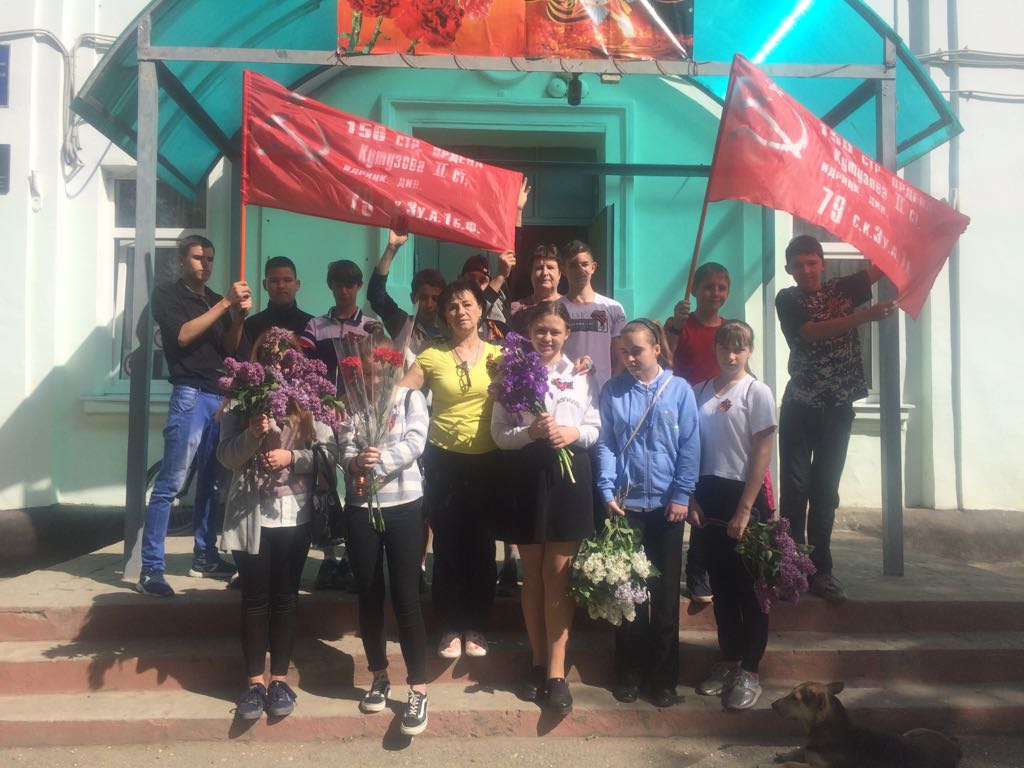 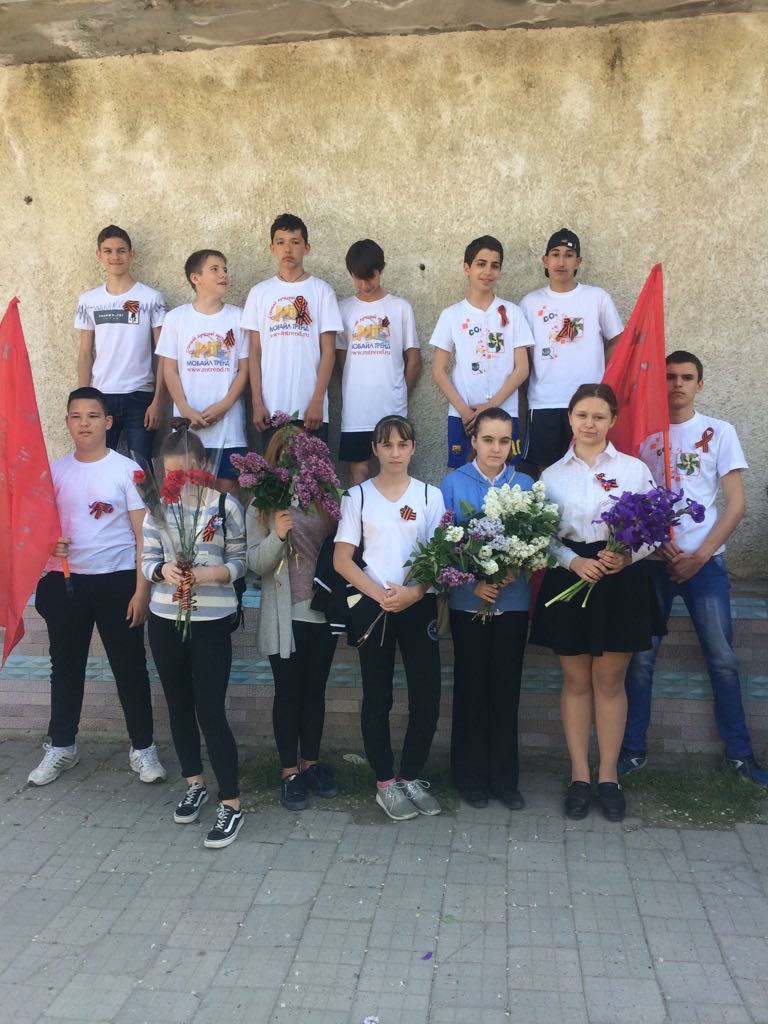 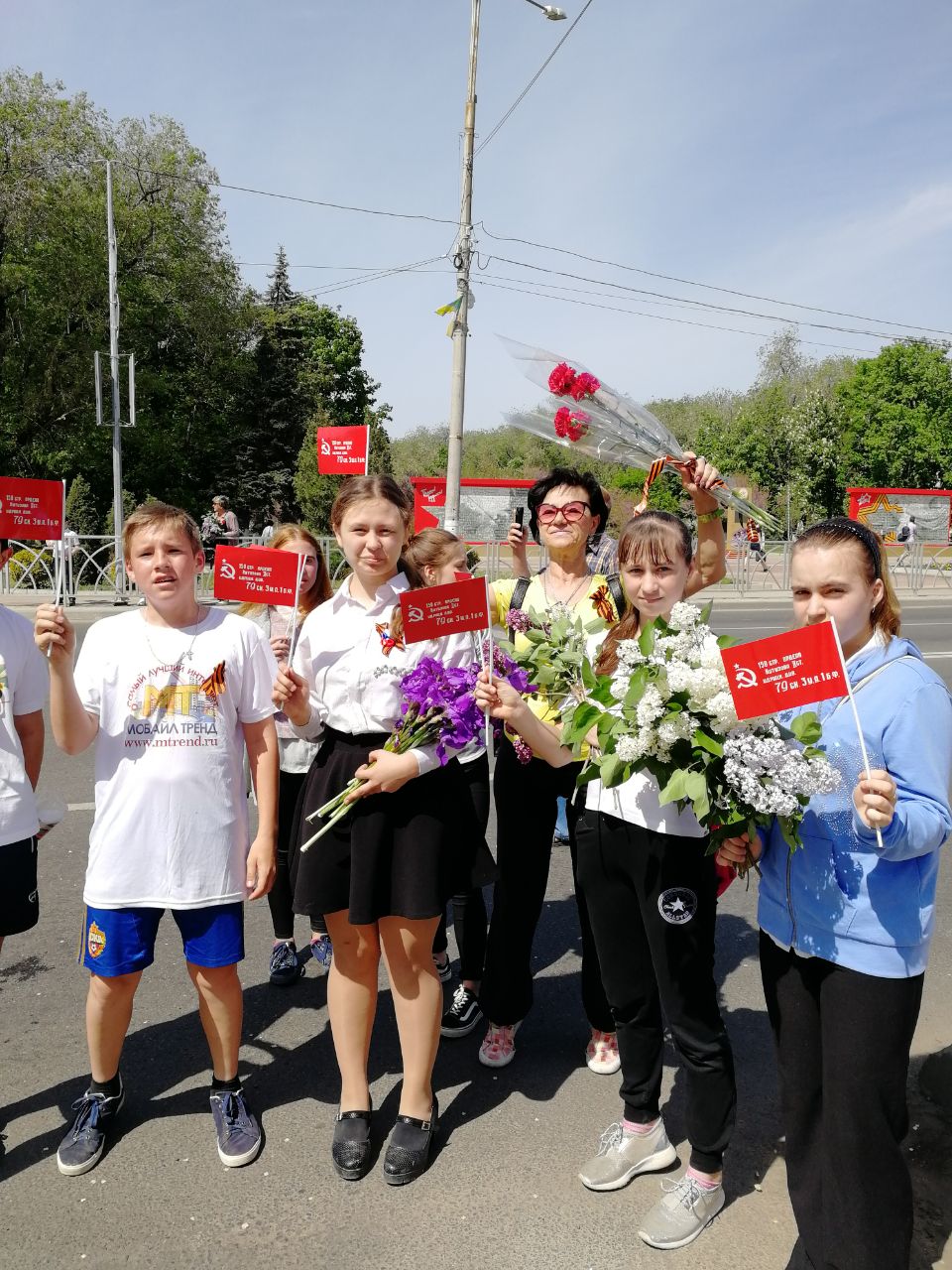 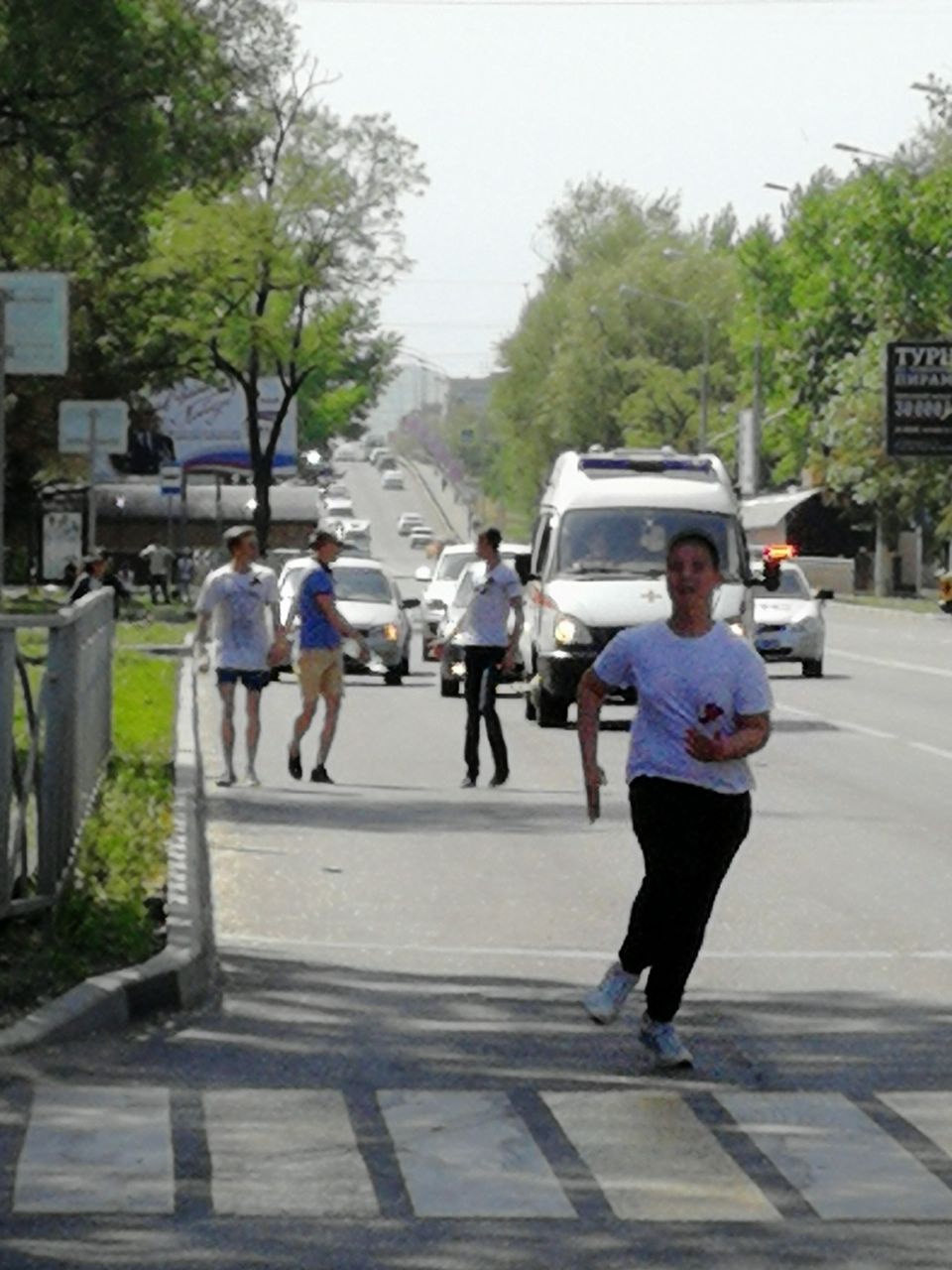 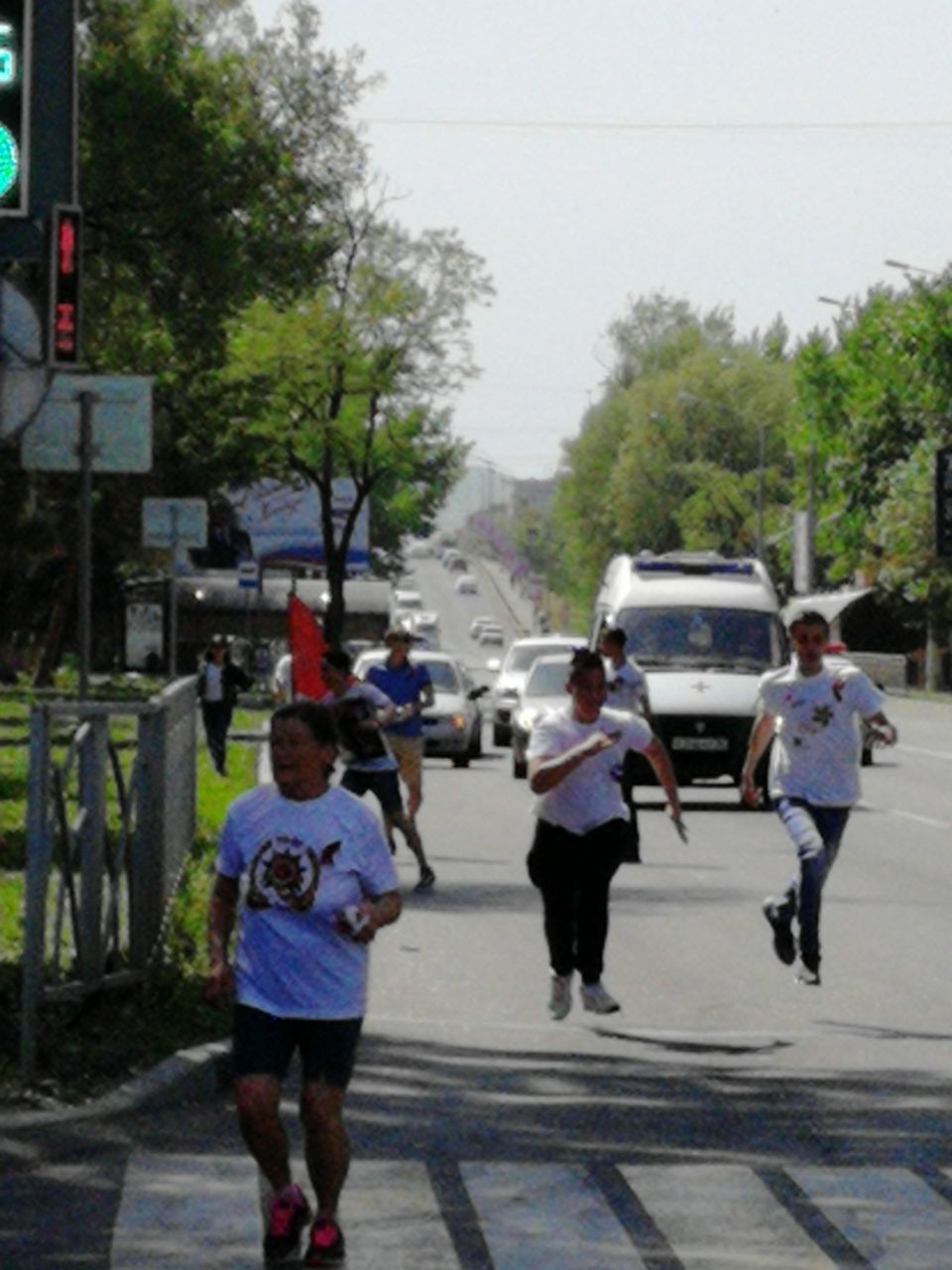 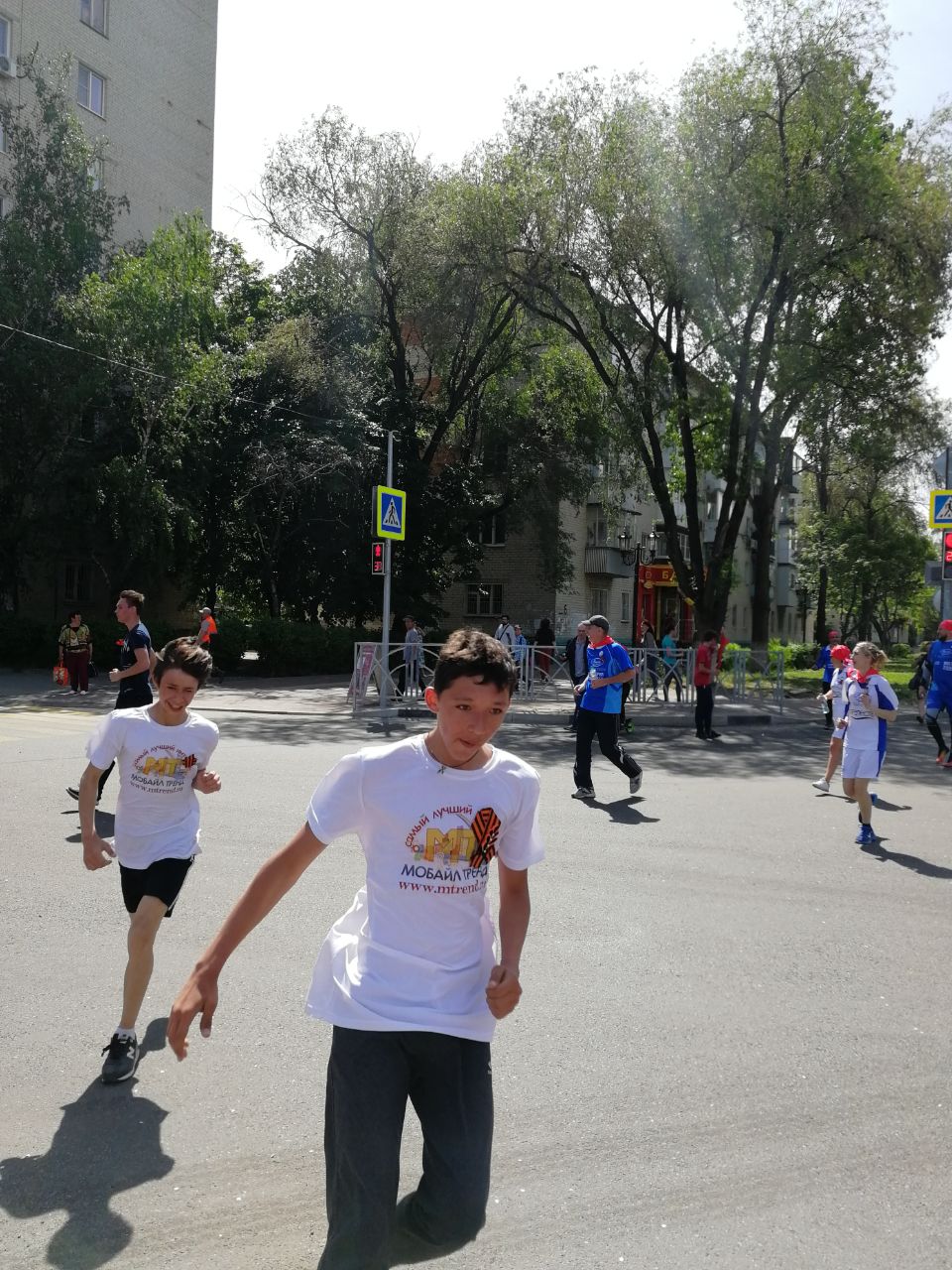 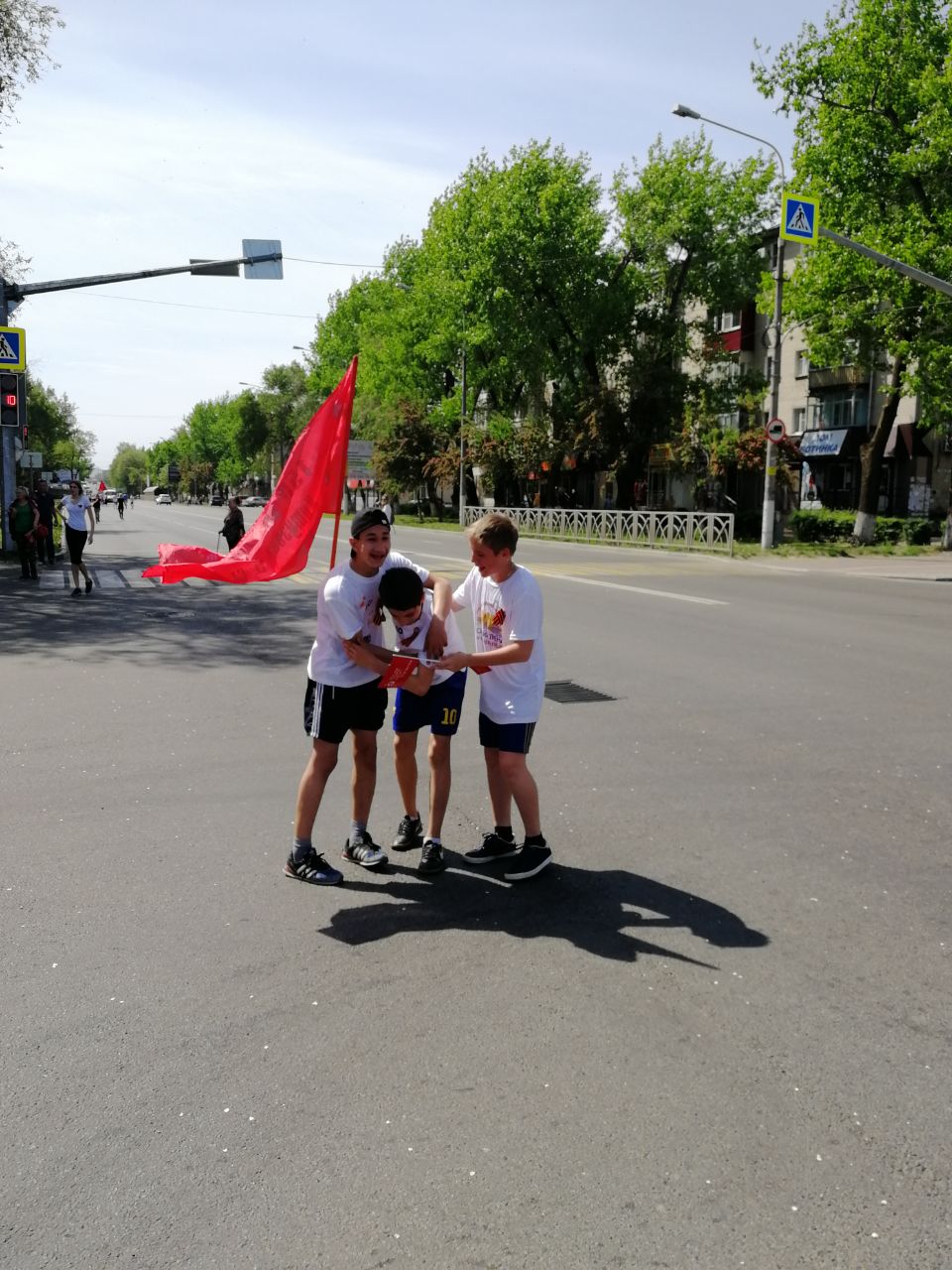 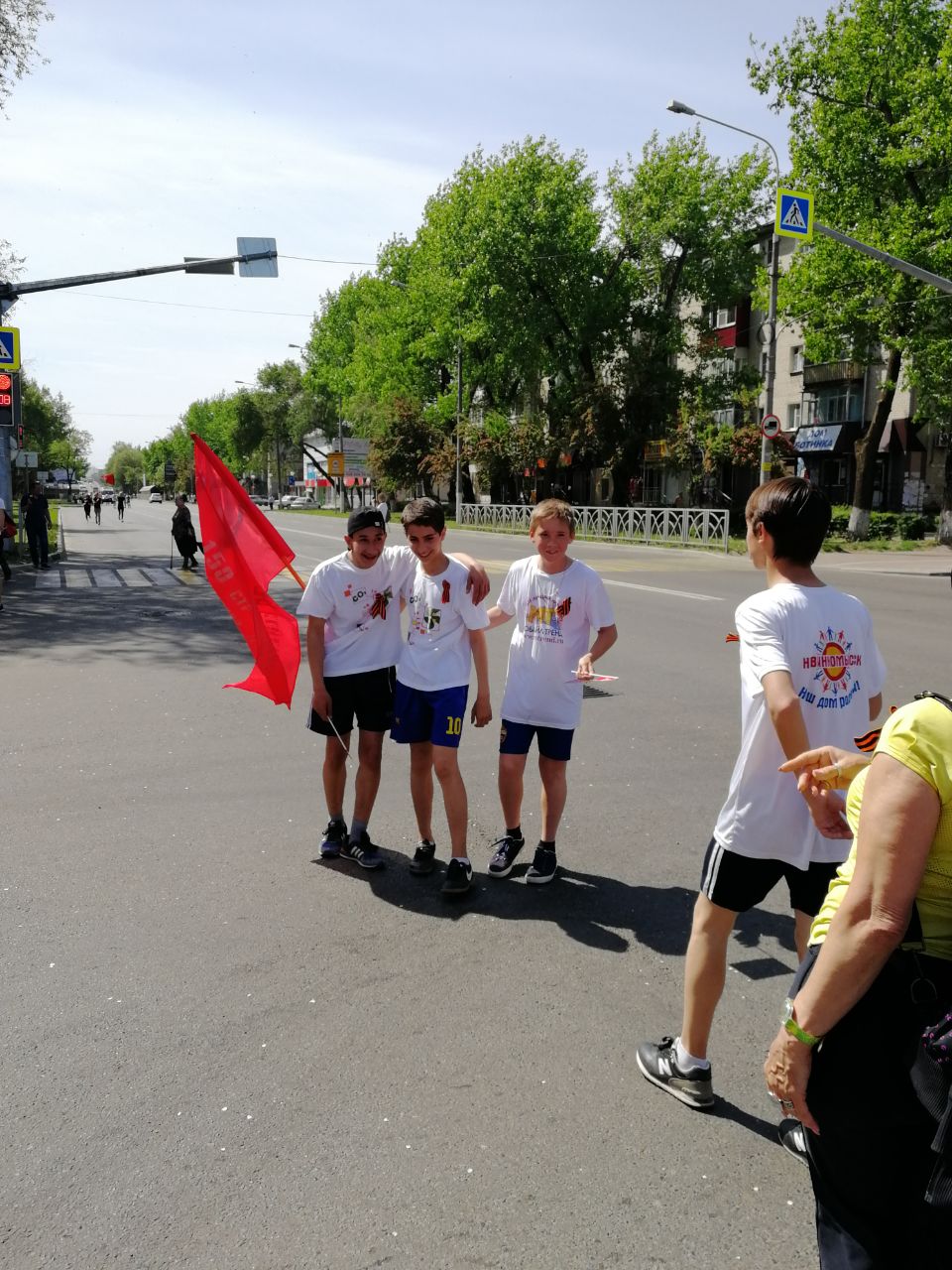 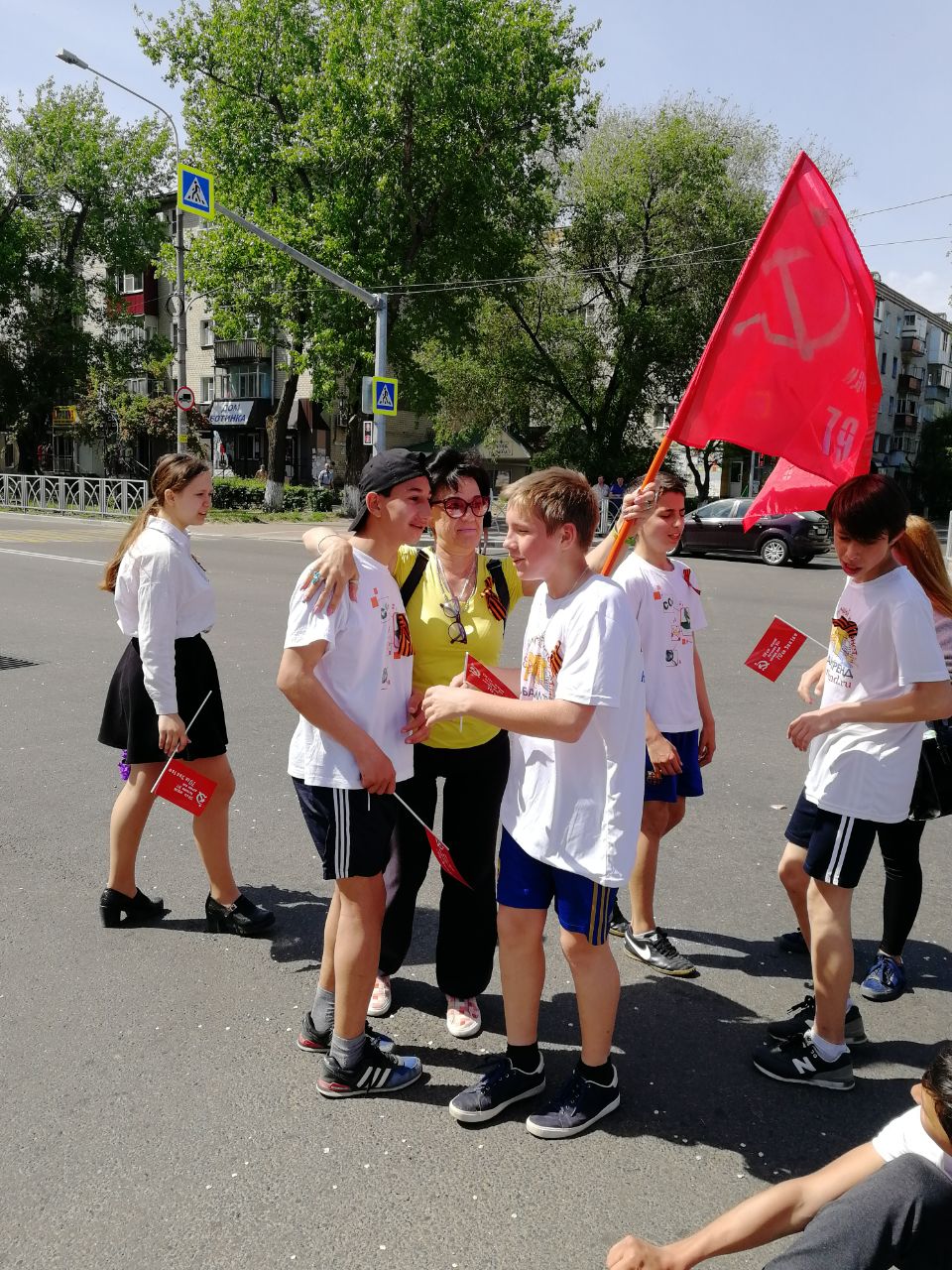 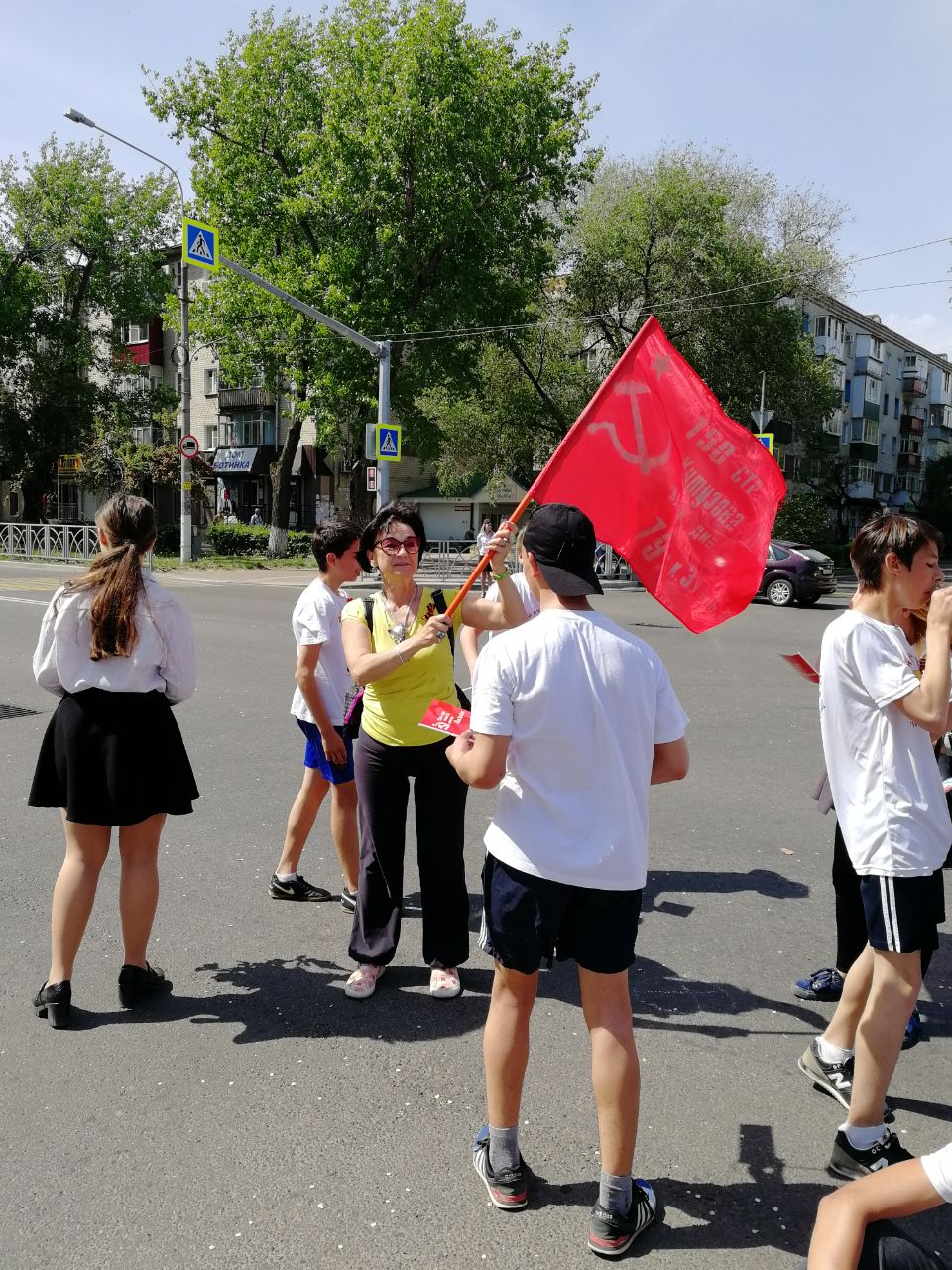 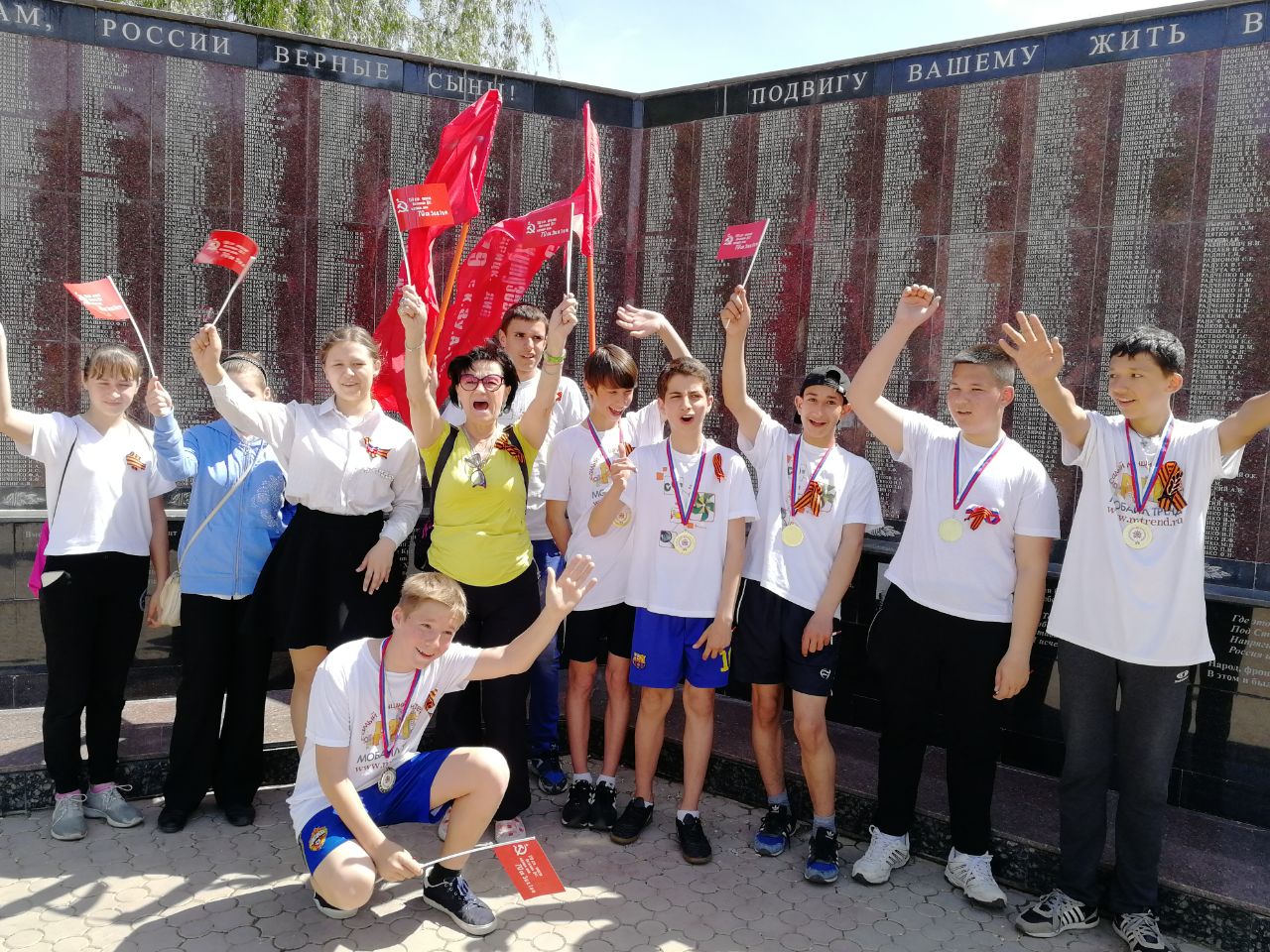 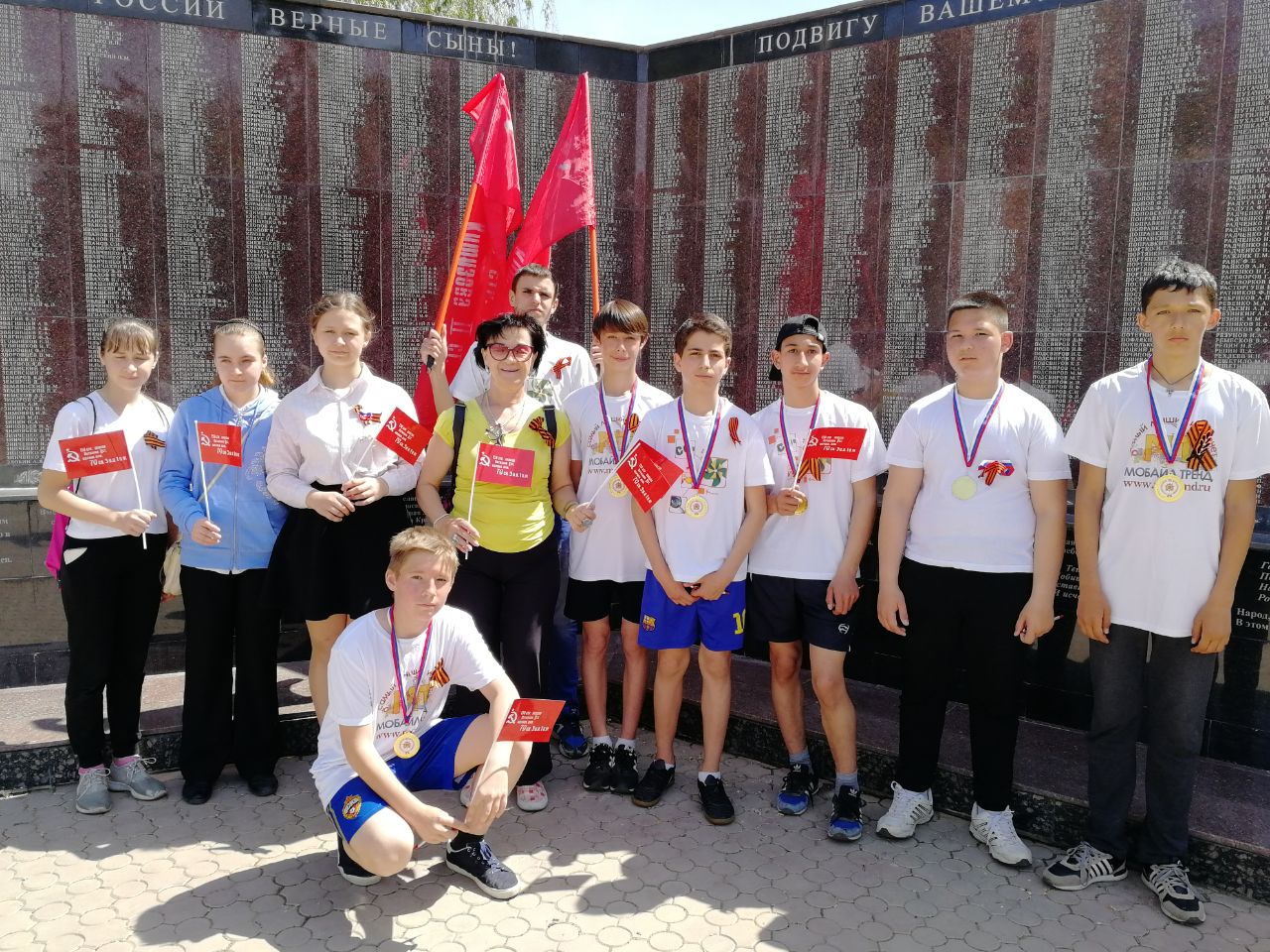 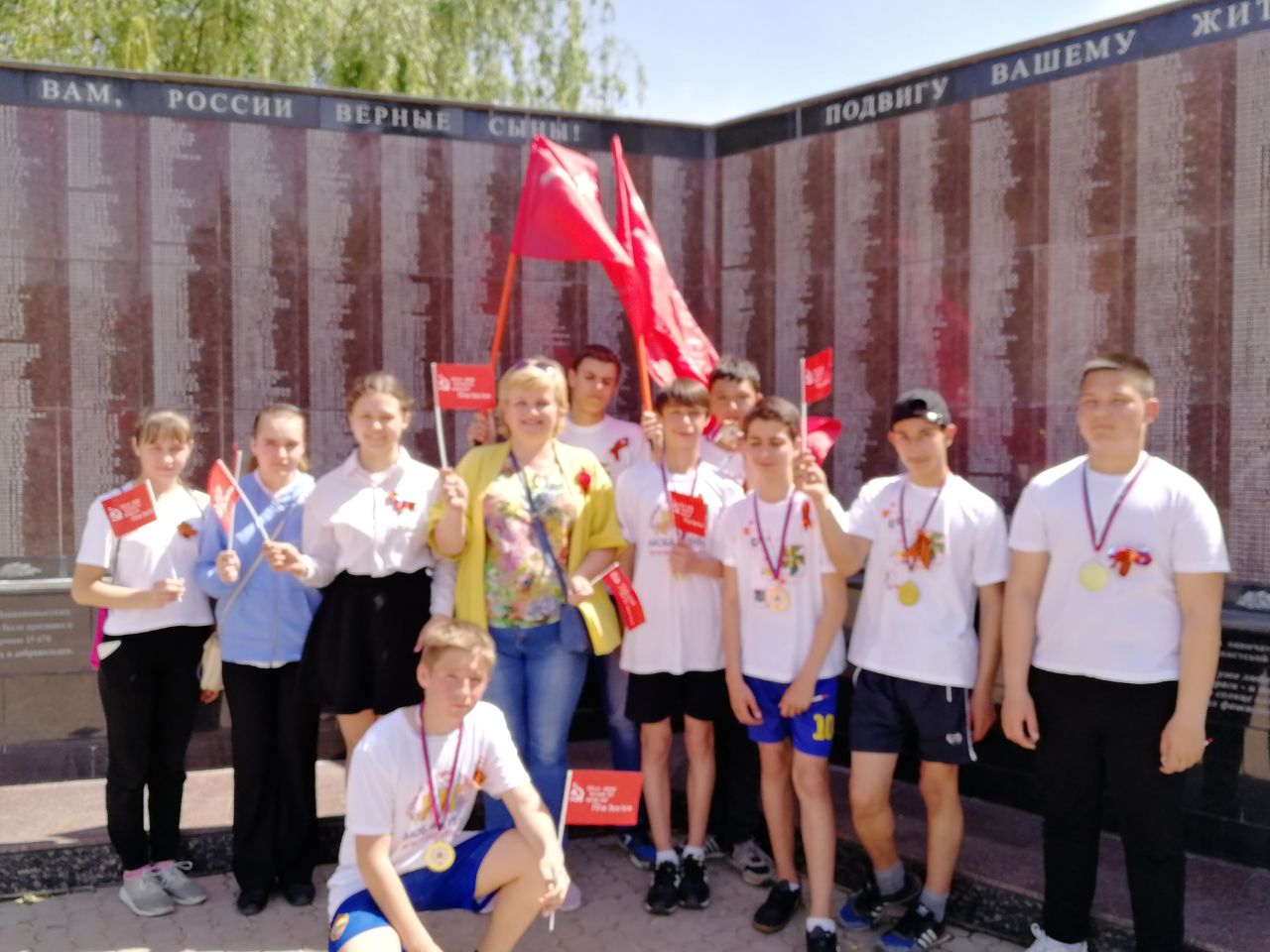 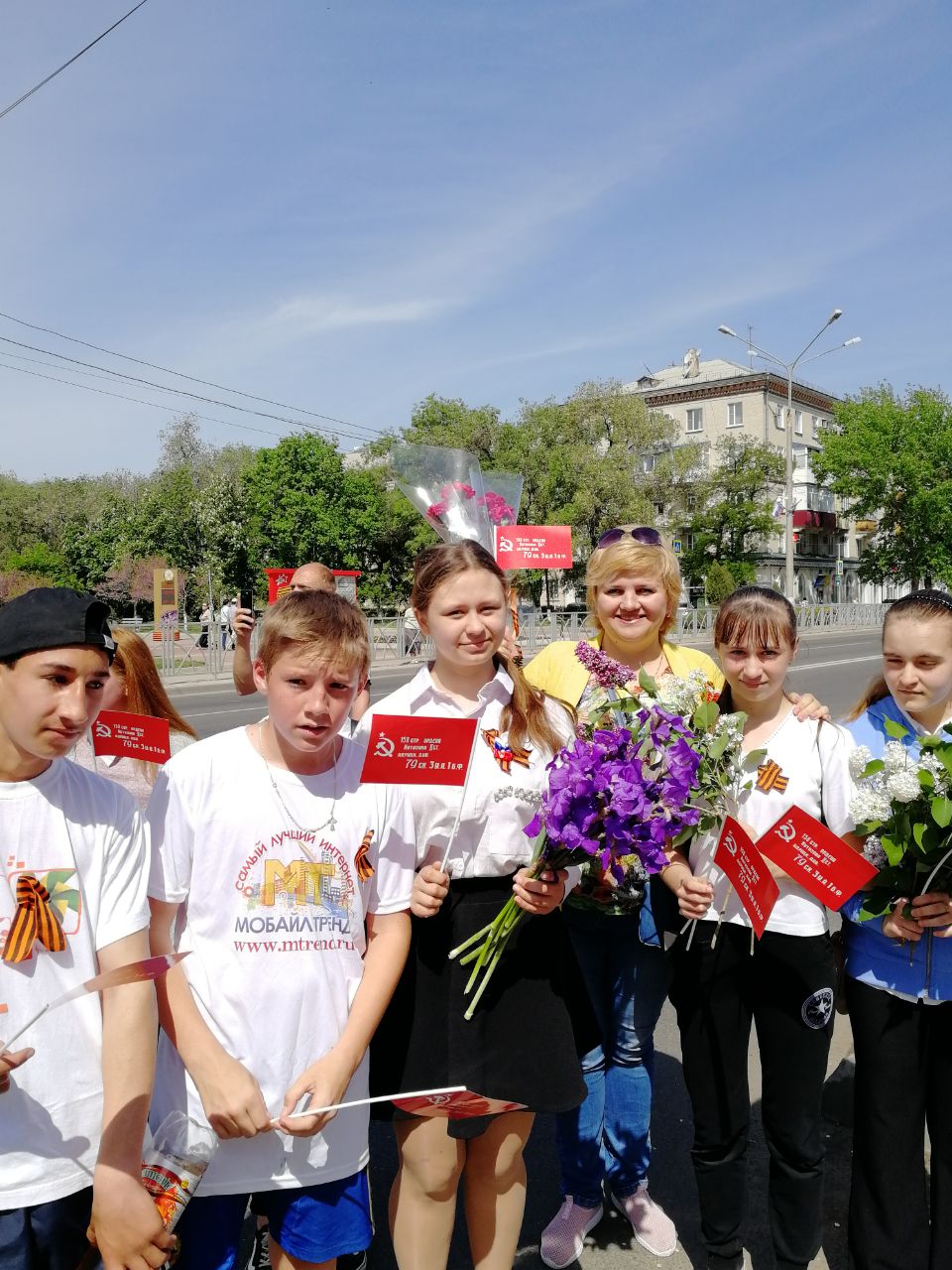 